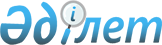 Қазақстан Республикасы Үкіметінің кейбір шешімдерінің күші жойылды деп тану туралыҚазақстан Республикасы Үкіметінің 2015 жылғы 10 сәуірдегі № 213 қаулысы      Қазақстан Республикасының Үкіметі ҚАУЛЫ ЕТЕДІ:



      1. Осы қаулыға қосымшаға сәйкес Қазақстан Республикасы Үкіметінің кейбір шешімдерінің күші жойылды деп танылсын.



      2. Осы қаулы қол қойылған күнінен бастап қолданысқа енгізіледі.      Қазақстан Республикасының

      Премьер-Министрі                           К. Мәсімов 

Қазақстан Республикасы 

Үкіметінің       

2015 жылғы 10 сәуірдегі

№ 212 қаулысына    

қосымша         

Қазақстан Республикасы Үкіметінің күші жойылған кейбір шешімдерінің тізбесі

      1. «Байланысты емес гранттарды тарту, пайдалану, олардың мониторингі және пайдаланылу тиiмділігiн бағалау ережесiн бекiту туралы» Қазақстан Республикасы Үкіметінің 2005 жылғы 19 шілдедегі № 740 қаулысы (Қазақстан Республикасының ПҮАЖ-ы, 2005 ж., № 29, 378-құжат).



      2. «Қазақстан Республикасы Yкiметiнiң 2005 жылғы 19 шiлдедегi № 740 қаулысына толықтырулар енгiзу туралы» Қазақстан Республикасы Үкіметінің 2006 жылғы 19 шілдедегі № 682 қаулысы (Қазақстан Республикасының ПҮАЖ-ы, 2006 ж., № 27, 280-құжат).



      3. «Еттің жекелеген түрлерін әкелуге арналған тарифтік квоталар көлемін бөлудің кейбір мәселелері туралы» Қазақстан Республикасы Үкіметінің 2011 жылғы 24 наурыздағы № 269 қаулысы (Қазақстан Республикасының ПҮАЖ-ы, 2011 ж., № 27, 320-құжат).



      4. «Еттің жекелеген түрлерін әкелуге арналған тарифтік квоталар көлемін бөлудің кейбір мәселелері туралы» Қазақстан Республикасы Үкіметінің 2011 жылғы 24 наурыздағы № 269 қаулысына өзгеріс пен толықтыру енгізу туралы» Қазақстан Республикасы Үкіметінің 2012 жылғы 24 тамыздағы № 1084 қаулысы (Қазақстан Республикасының ПҮАЖ-ы, 2012 ж., № 67, 961-құжат).



      5. «Мемлекеттік монополия субъектісі өндіретін және өткізетін тауарларға баға белгілеу қағидаларын бекіту туралы» Қазақстан Республикасы Үкіметінің 2013 жылғы 20 ақпандағы № 159 қаулысы (Қазақстан Республикасының ПҮАЖ-ы, 2013 ж., № 17, 296-құжат).



      6. Қазақстан Республикасы Үкіметінің «Қазақстан Республикасы Бәсекелестікті қорғау агенттігінің (Монополияға қарсы агенттік) мәселелері» туралы 2008 жылғы 15 ақпандағы № 141 және «Мемлекеттік монополия субъектісі өндіретін және өткізетін тауарларға баға белгiлеу қағидаларын бекіту туралы» 2013 жылғы 20 ақпандағы № 159 қаулыларына өзгерістер мен толықтырулар енгізу туралы» Қазақстан Республикасы Үкіметінің 2013 жылғы 5 шілдедегі № 694 қаулысы (Қазақстан Республикасының ПҮАЖ-ы, 2013 ж., № 40, 595-құжат).



      7. «Еттiң жекелеген түрлерiн әкелуге арналған тарифтiк квоталар көлемiн бөлудiң кейбiр мәселелерi туралы» Қазақстан Республикасы Үкіметінің 2013 жылғы 8 қарашадағы № 1189 қаулысы (Қазақстан Республикасының ПҮАЖ-ы, 2013 ж., № 63, 865-құжат).



      8. «Еттің жекелеген түрлерін әкелуге арналған тарифтік квоталар көлемін бөлудің кейбір мәселелері туралы» Қазақстан Республикасы Үкіметінің 2014 жылғы 27 ақпандағы № 157 қаулысы (Қазақстан Республикасының ПҮАЖ-ы, 2014 ж., № 13, 110-құжат).
					© 2012. Қазақстан Республикасы Әділет министрлігінің «Қазақстан Республикасының Заңнама және құқықтық ақпарат институты» ШЖҚ РМК
				